R E P U B L I C A   M O L D O V A	                                     Р Е С П У Б Л И К А   М О Л Д О В А                   Raionul Anenii Noi 			                Район Анений Ной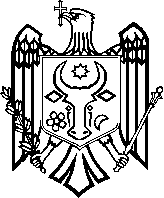 Consiliul orăşenesc Anenii Noi	               Городской Совет Анений Ной		proiect                                                                                                                                                                               DECIZIE Nr. ___din  __ decembrie  2016Cu privire la aprobarea bugetului primăriei or. Anenii Noi  pentru anul 2017             În temeiul art. 14,  al.  2, lit.  a), lit. n)  a Legii nr. 436-XVI din 28 decembrie 2006 privind administraţia publică locală, în conformitate cu prevederile Legii finanţelor publice şi responsabilităţii bugetar-fiscale nr. 181 din 25 iulie 2014,  art. 18, 19, 20 pct. 3, pct. 4 al  Legii nr. 397-XV din 16 octombrie 2003 privind finanţele publice locale, cu modificările operate prin legea nr. 267 din 01.11.2013, titlu VI, titlu VII din Codul Fiscal nr. 1163- XIII din 24.04.1997,  Legii privind punerea în aplicare a titlului VI al Codului Fiscal nr. 1056-XIV din 16.06.2000,  art. 1 al Legii pentru modificarea și completarea unor acte legislative nr. 47 din 27.03.2014,  examinînd bugetul local în a doua lectură, în baza propunerii comisiei de specialitate, Consiliul orășenesc Anenii Noi DECIDE:1. Se aprobă:1.1 sinteza indicatorilor generali și sursele de finanțare ai bugetului local: conform anexei nr. 1;1.2 sinteza veniturilor bugetului local, conform anexei nr. 2;1.3 resursele şi cheltuielile bugetului local conform clasificaţiei funcţionale şi  pe programe, anexa nr. 3;1.4 Volumul cheltuielilor totale a instituțiilor primăriei AneniiNoi, conform anexei nr. 41.5 tipurile şi cotele impozitelor şi taxelor locale ce vor fi încasate în bugetul primăriei or. Anenii Noi, conform anexei nr. 5;1.6 nomenclatorul tarifelor pentru prestarea serviciilor contra plată de către instituţiile publice finanţate de la bugetul local, conform anexei nr. 6;1.7 sinteza veniturilor colectate de către instituţiile bugetare finanţate din bugetul local, conform anexei nr. 7;1.8 plafonul datoriei bugetului local şi plafonul garanţiilor acordate de Consiliul local, conform anexei nr. 8;1.9 efectivul-limită de personal pentru instituţiile finanţate de la bugetul local, conform anexei nr. 9;	1.10 cuantumul fondului de rezervă a bugetului local, în sumă de 150,0 mii lei.2. Se aprobă  indemnizația consilierilor pentru participarea la fiecare şedinţă ordinară și extraordinară în mărime de 300 lei. 3. Se stabilesc ca prioritare cheltuielile bugetare pentru remunerarea muncii,   contribuţiile și asigurări sociale de stat, primele de asigurări medicale, plata alimentaţiei, medicamentelor, resurselor energetice, apei şi canalizării.4. Contabilitatea se abilitează cu dreptul  de a modifica,  la cererile întemeiate ale instituţiilor bugetare locale,  planurile aprobate în bugetul orăşenesc la mijloacele speciale şi fondurile speciale, ca urmare a acumulărilor de venituri suplimentare, cu aprobarea în prealabil a primarului or. Anenii Noi.5. Contabilitatea   va  monitoriza situaţia financiară, va întreprinde măsuri concrete pentru consolidarea disciplinei financiare bugetare şi va prezenta rapoarte privind executarea bugetului pe semestrul I, 9 luni şi 12 luni ale anului bugetar la şedinţele Consiliului orăşenesc.	6. Controlul asupra executării prezentei decizii se asumă comisiei de buget şi finanţe şi primarului or. Anenii Noi, dl. V. Bondari.7. Prezenta decizie intră în vigoare la 1 ianuarie 2017.Preşedintele şedinţei                                                       Secretarul şedinţei                                                           